Wykonaj witraż. Potrzebne będą materiały: bibuła w dowolnych kolorach, nożyczki, klej.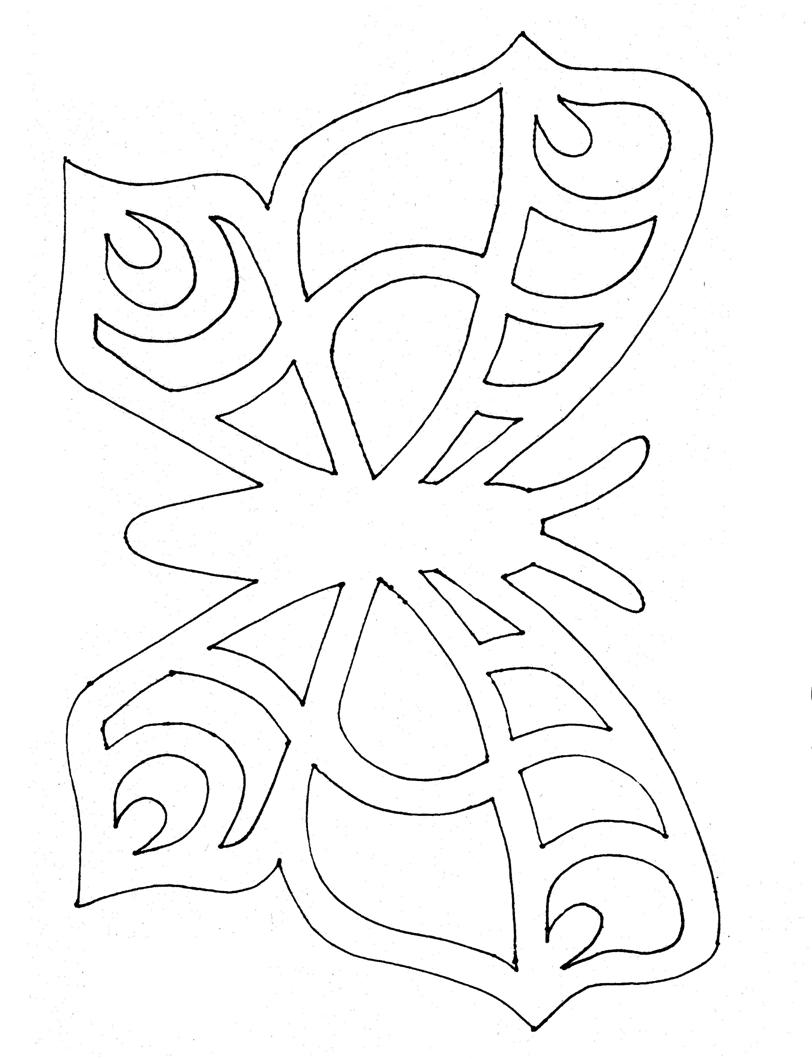 Wytnij elementy i naklej na kartce według wzoru.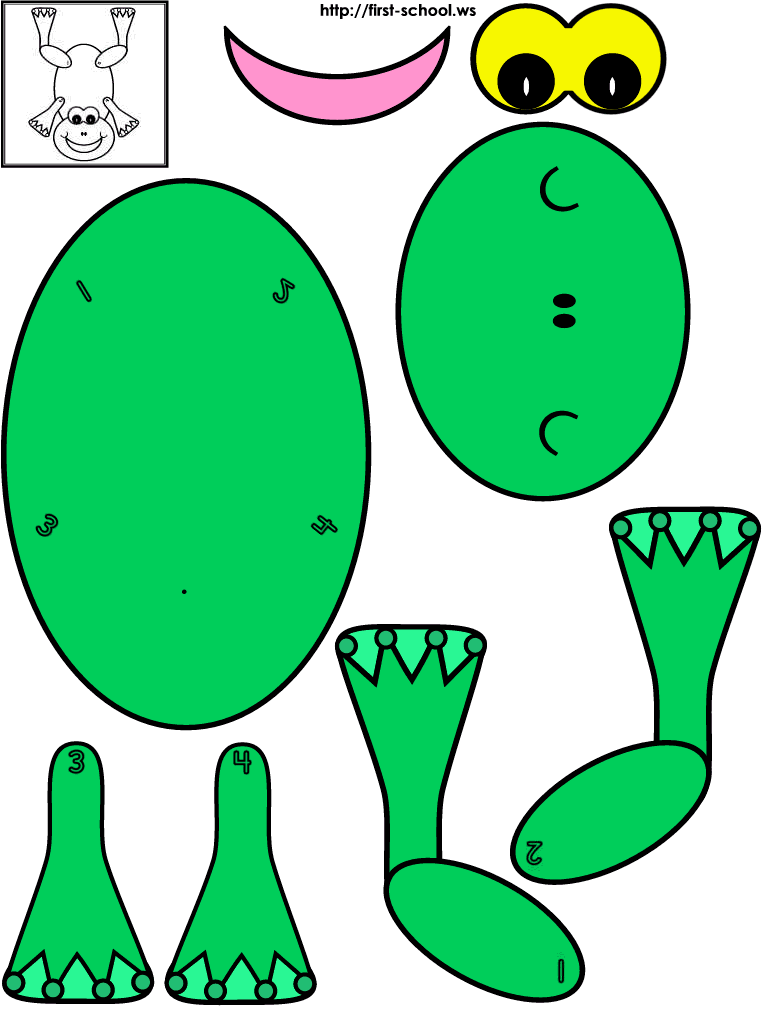 Poprowadź ślimaka według wzoru rysując kredką. Pokoloruj ślimaki i listki.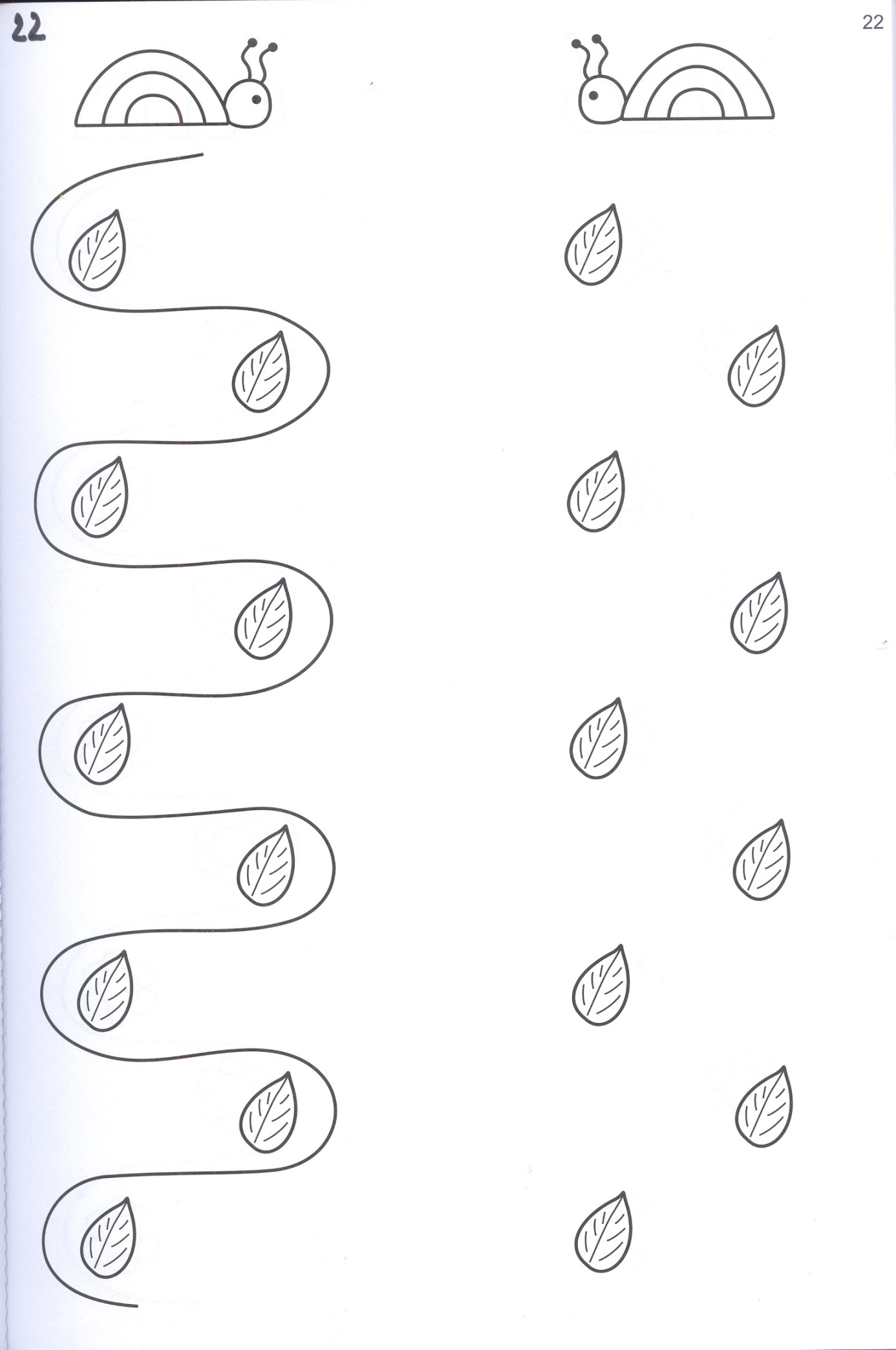 Obejrzyj poniższy film, a dowiesz się jakie rośliny i zwierzęta możemy spotkać na łące. Łąka - rośliny i zwierzęta, Edvard Grieg - Poranekhttps://www.youtube.com/watch?v=bgmm4e9ARw4Pozdrawiam Iwona Tawrell